Crna Gora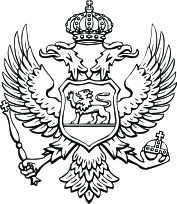 Ministarstvo ljudskih i manjinskih prava Broj: 01-056/24-417                                                                                                11. mart 2024. godineSadržajOPŠTE INFORMACIJE O KONKURSUUvodSvrha ovog uputstva je davanje smjernica zainteresovanim nevladinim organizacijama, kao potencijalnim učesnicima Javnih konkursa za raspodjelu sredstava za finansiranje projekata i programa nevladinih organizacija u 2024. godini u sljedećim oblastima:Zaštita i promovisanje prava manjinskih naroda i drugih manjinskih nacionalnih zajednica; Zaštita lica sa invaliditetom;Rodna ravnopravnost;Zaštita i promovisanje ljudskih i manjinskih prava, zaštita prava Roma/Romkinja i Egipćana/Egipćanki;Zaštita i promovisanje ljudskih i manjinskih prava- zaštita i unapređenje ljudskih prava LGBTI osoba u Crnoj Gori; iZaštita i unapređenje ljudskih i manjinskih prava – Interkulturalizam.koje Javne konkurse su objavile Komisije Ministarstva ljudskih i manjinskih prava dana 11. marta 2024. godine.Odlukom o utvrđivanju prioritetnih oblasti od javnog interesa i visine sredstava za finansiranje projekata i programa nevladinih organizacija u 2024. godini („Službeni list CG“, broj 119/23), utvrđene su prioritetne oblasti u kojima će se iz Budžeta Crne Gore u 2024. godini finansirati projekti i programi koje realizuju nevladine organizacije. Zakonom o budžetu Crne Gore za 2024. godinu („Službeni list CG“, broj 124/23) opredijeljena su sredstva za finansiranje projekata i programa nevladinih organizacija.U skladu s navedenim, Komisije Ministarstva ljudskih i manjinskih prava objavile su šest (6) Javnih konkursa, pod sljedećim nazivima: „Različitosti obogaćuju Crnu Goru“;„Jednak pristup, jednake mogućnosti“;„Rodna ravnopravnost kroz prizmu etike: Konkurs za inovativne ideje“; „Podrška romskoj i egipćanskoj populaciji za punu uključenost u crnogorsko društvo“;„Imamo pravo“ i„Interkulturalnim dijalogom i društvenom kohezijom protiv diskriminacije“.Ciljevi konkursaStrateški ciljevi čijem će ostvarenju doprinijeti projekti/programi nevladinih organizacija u 2024. godini, u oblasti Zaštita i promovisanje prava manjinskih naroda i drugih manjinskih nacionalnih zajednica, su sljedeći:Unaprijeđeni vaninstitucionalni oblici podrške pripadnicima/cama manjinskih naroda i drugih manjinskih nacionalnih zajednica u borbi protiv diskriminacije;Zaštita i ostvarivanje prava manjinskih naroda i drugih manjinskih nacionalnih zajednica, i povećanje nivoa znanja o načinima ostvarivanja njihovih prava u Crnoj Gori;Zaštita i ostvarivanje prava manjinskih naroda i drugih manjinskih nacionalnih zajednica u oblastima informisanja, kulture, tradicije i maternjeg jezika;Podići nivo svijesti pripadnika/ca manjinskih naroda i drugih manjinskih nacionalnih zajednica i opšte javnosti o statusu, pravima i obavezama manjinskih naroda i drugih manjinskih nacionalnih zajednica;Implementirati antidiskriminacione kampanje, za smanjivanje etničke distance;Sistemski pristup iskorjenjivanja stereotipa i predrasuda prema pripadnicama/cama manjinskih naroda i drugih manjinskih nacionalnih zajednica;Pratiti ključne indikatore koji se tiču mjerenja stepena etničkog distanciranja i međunarodnih odnosa u Crnoj Gori.Predlog projekta/programa mora obuhvatiti aktivnosti kojima se doprinosi ispunjavanju najmanje jednog od navedenih ciljeva.Strateški ciljevi čijem će ostvarenju doprinijeti projekti/programi nevladinih organizacija u 2024. godini, u oblasti Zaštita lica sa invaliditetom, su sljedeći:Podizanje nivoa svijesti i znanja o uvažavanju prava lica sa invaliditetom, bez diskriminacije u skladu sa Konvencijom UN-a o pravima lica sa invaliditetom;Praćenje implementacije preporuka iz Analize usklađenosti crnogorskog zakonodavstva sa Zakonom o zabrani diskriminacije lica sa invaliditetom i Konvencijom UN-a i preporuka Komiteta UN koji se odnose na oblasti: jednakosti i nediskriminacije, žene sa invaliditetom, djecu sa smetnjama ili teškoćama u razvoju, podizanje svijesti i učešće u političkom i javnom životu, jednako priznanje pred zakonom, pristup pravdi, sloboda izražavanja i mišljenja i pristup informacijama i Strategije za zaštitu lica sa invaliditetom od diskriminaciije i promociju jednakosti za period 2022-2027. godine;Prioritetni problemi u oblasti zaštite lica sa invaliditetom od diskriminacije i promocije jednakosti, koji se planiraju rješavati finansiranjem projekata/programa nevladinih organizacija su: nedovoljan stepen realizacije prporuka Komiteta UN-a o pravima lica sa invaliditetom (CRPD/C/MNE CO/1) u oblastima: jednakost i nediskriminacija, (čl.5) žene sa invaliditetom (čl.6), djeca sa smetnjama ili teškoćama u razvoju (čl.7), podizanje svijesti (čl.8); jednako priznanje pred zakonom (čl.12); pristup pravdi (čl.13); sloboda izražavanja i mišljenja i pristup informacijama (čl.21), učešće u političkom i javnom životu (čl.29); širenje informacija.nizak nivo usklađenosti crnogorskog zakonodavstva sa Zakonom o zabrani diskriminacije lica sa invaliditetom i Konvencijom UN-a o pravima lica sa invaliditetom.Predlog projekta/programa mora obuhvatiti aktivnosti kojima se doprinosi ispunjavanju najmanje jednog od navedenih ciljeva.Strateški ciljevi čijem će ostvarenju doprinijeti projekti/programi nevladinih organizacija u 2024. godini, u oblasti Rodna ravnopravnost, su sljedeći:Unaprijediti primjenu postojećeg normativnog okvira na sprovođenju politike rodne ravnopravnosti i zaštitu od diskriminacije po osnovu pola i roda;Unaprijediti politike u oblasti obrazovanja, kulture i medija kako bin se smanjio nivo stereotipa i predrasuda prema prema ženama i osobama drugačijih polnih i rodnih identiteta;Povećati nivo učešća žena i osoba drugačijih polnih i rodnih identiteta u oblastima koje omogućavaju pristup prirodnim i društvenim resursima i dobrobiti od korišćenja resursa.Predlog projekta/programa mora obuhvatiti aktivnosti kojima se doprinosi ispunjavanju najmanje jednog od navedenih ciljeva.Strateški ciljevi čijem će ostvarenju doprinijeti projekti/programi nevladinih organizacija u 2024. godini, u oblasti Zaštita i promovisanje ljudskih i manjinskih prava, zaštita prava Roma/Romkinja i Egipćana/Egipćanki, su sljedeći:Poboljšanje socio-ekonomskog i pravnog položaja Roma i Egipćana u Crnoj Gori, kroz izgradnju inkluzivnog i otvorenog društva zasnovanog na borbi i eliminisanju svih oblika diskriminacije, anticiganizma i siromaštva;Smanjiti nivo siromaštva, socijalne ekskluzije i postojećeg socio-ekonomskog jaza između romske i egipćanske populacije i većinskog stanovništva;Unaprijediti dostupnost, efektivnost i kvalitet obrazovanja za sve pripadnike romske i egipćanske zajednice;Obezbjediti pristup kvalitetnom i održivom zapošljavanju za pripadnike romske i egipćanske zajednice;Unaprijeđenje položaja romske i egipćanske zajednice kroz rješavanje pitanja građanskog statusa i posjedovanja ličnih dokumenata;Obezbeđenje socijalne i pravne zaštite romske i egipćanske djece od nasilja u porodici, dječjeg braka i prosjačenja.Predlog projekta/programa mora obuhvatiti aktivnosti kojima se doprinosi ispunjavanju najmanje jednog od navedenih ciljeva.Strateški ciljevi čijem će ostvarenju doprinijeti projekti/programi nevladinih organizacija u 2024. godini, u oblasti Zaštita i promovisanje ljudskih i manjinskih prava- zaštita i unapređenje ljudskih prava LGBTI osoba u Crnoj Gori, su sljedeći:Unaprijeđeno društvo prihvatanje LGBTI osoba kroz snažniju podršku građana/ki ostvarivanju njihovih prava, jačanju nediskriminatornog karaktera sistema obrazovanja i eliminaciju diskriminacije u pogledu prava LGBTI osoba na sopstvenu kulturu;Unaprijeđen normativni okvir i njegova primjena za zaštitu ljudskih prava LGBTI osoba;Unaprijeđen pristup radu , uslugama i servisima podrške za LGBTI osoba.Predlog projekta/programa mora obuhvatiti aktivnosti kojima se doprinosi ispunjavanju najmanje jednog od navedenih ciljeva.Strateški ciljevi čijem će ostvarenju doprinijeti projekti/programi nevladinih organizacija u 2024. godini, u oblasti Zaštita i unapređenje ljudskih i manjinskih prava – Interkulturalizam, su sljedeći:Unaprijediti postojeći normativni okvir za sprovođenje politike interkulturalizma i razviti podršku relevantnih institucija i organizacija za nacionalnu Strategiju za interkuluturalizam kao ključnog instrumenta društvenog razvoja;Unaprijediti politike u oblasti obrazovanja, kulture i medija kako bi se smanjile distance, iskorijenila diskriminacija i stvorila ujedninjujuća interkultura;Razvijati društvenu svijest humanističkim vrijednostima, unapređivati univerzalna ljudska prava i odgovornosti,  i izgrađivati ujedinjujući kulturnog koda za budućnost Crne Gore;Implementirati antidiskriminacione kampanje za smanjivanje etničke distance.Predlog projekta/programa mora obuhvatiti aktivnosti kojima se doprinosi ispunjavanju najmanje jednog od navedenih ciljeva.Finansijski okvirJavnim konkursom se finansiraju projekti/programi nevladinih organizacija što znači da nevladina organizacija može tražiti 100% sredstava potrebnih za realizaciju projekta, odnosno programa (ukoliko je taj iznos u okviru postavljenog minimuma i maksimuma). Projekat/program nevladine organizacije se, po pravilu, finansira u iznosu koji ne može biti manji od 80% od iznosa sredstava navedenog u prijavi na javni konkurs.PROPOZICIJE KONKURSAKo može da podnese prijavu na javni konkursPrijavu na Javni konkurs može podnijeti NVO koja je: upisana u Registar nevladinih organizacija prije objavljivanja ovog konkursa; kroz ciljeve i/ili djelatnosti u Statutu ima utvrđene djelatnosti i ciljeve u oblasti za koju se prijavljuje na Javni konkurs;se ne nalazi u registru kaznene evidencije;predala poreskom organu prijavu za prethodnu (2023.) fiskalnu godinu (bilans stanja i bilans uspjeha).Je u prethodne tri godine (2021., 2022., ili 2023. godine) sprovela istraživanje, izradila dokument, organizovala skup ili realizovala projekat/program u oblasti za koju se prijavljuje na Javni konkurs.Ukoliko su vršene izmjene i dopune Statuta NVO, ta NVO je obavezna da dostavi fotokopiju rješenja nadležnog organa o izmjeni i dopuni Statuta.Uvjerenje iz registra kaznene evidencije nije potrebno da se dostavlja, jer će isto Ministarstvo ljudskih i manjinskih prava pribaviti od nadležnog organa službenim putem.Na ovaj konkurs nevladina organizacija može prijaviti najviše dva projekta/programa, ali joj se mogu dodijeliti sredstva samo za jedan projekat/program. Takođe, ta nevladina organizacija može biti i partner na samo jednom projektu/programu u okviru jednog Javnog konkursa.Partneri i saradniciNevladina organizacija – podnosilac prijave na Javni konkurs, može se opredijeliti da sprovodi projekat/program samostalno ili u partnerstvu s drugom nevladinom organizacijom. Dakle, partner može biti isključivo nevladina organizacija i to se navodi u posebnom dijelu prijavnog obrasca.Ministarstvo podstiče prijavljivanje partnerskih projekata/programa, posebno s nevladinim organizacijama koje su u smislu operativnih i finansijskih kapaciteta manje razvijene od nevladine organizacije koja se prijavljuje na Javni konkurs. Pored podnosioca prijave i partnera, u projektu/programu mogu učestvovati i saradnici (npr. javne ustanove, organizacije, organi lokalne uprave i drugi subjekti). Saradnici su pravna lica koja imaju određenu ulogu u projektu, ali ne mogu dobiti sredstva iz budžeta projekta. Sa saradnicima je potrebno zaključiti sporazum o saradnji u realizaciji projekta ili tražiti saglasnost/mišljenje/preporuku ili drugi odgovarajući akt institucije s kojom će se sarađivati na projektu/programu.Ministarstvo podstiče prijavljivanje projekata/programa kojima nevladine organizacije ostvaruju saradnju s javnim ustanovama i drugim subjektima i kojima doprinose jačanju i intenziviranju međusektorskog povezivanja.U realizaciji projektnih aktivnosti nevladina organizacija mora osigurati poštovanje načela jednakih mogućnosti, ravnopravnosti polova i nediskriminacije.Vremenska i teritorijalna određenja/ograničenjaFinansiraće se projekti/programi čije je trajanje najduže 12 mjeseci. Dakle, ukoliko nevladina organizacija podnese prijavu programa (koji, shodno Zakonu, traje najduže tri godine), ovim konkursom se može finansirati maksimalno jedna godina programa.Optimalno je da se  realizacijom aktivnosti započne u određenom trenutku nakon potpisivanja ugovora. Imajući u vidu dinamiku sprovođenja konkursa, preporučuje se da se projekti realizuju tokom 2024. godine i do sredine 2025. godine.Finansiraće se projekti/programi čije se aktivnosti realizuju na području Crne Gore.Što se tiče teritorijalnog određenja realizacije aktivnosti, treba imati u vidu da je Uredbom o finansiranju projekata i programa nevladinih organizacija u oblastima od javnog interesa („Službeni list CG“, broj 13/18) propisano posebno mjerilo – „doprinos projekta, odnosno programa ostvarivanju javnog interesa na sjeveru i u nerazvijenim opštinama“, koje se može bodovati do pet bodova, kao i mjerilo „doprinos projekta, odnosno programa regionalnom razvoju kroz korišćenje turističkih kapaciteta na sjeveru i u nerazvijenim opštinama (organizovanje obuka, seminara, radionica, okruglih stolova)“, koje se takođe može bodovati do pet bodova.Prihvatljive/neprihvatljive projektne/programske aktivnostiPopis projektnih/programskih aktivnosti koje su prihvatljive/neprihvatljive za finansiranje, u ovom uputstvu daje  se  ilustrativno, kao orijentir.Prihvatljive aktivnosti za finansiranje po javnom konkursu za oblast  Zaštita i promovisanje ljudskih i manjinskih prava i drugih manjinskih nacionalnih zajednica u 2024. godini su:Kampanja u cilju smanjivanja etničke distance prema manjinskim narodima i drugim manjinskim nacionalnim zajednicama;Jačanje informisanosti ukupne javnosti o pravima manjinskih naroda i drugih manjinskih nacionalnih zajednica;Edukacija o manjinskim pravima u oblasti informisanja, kulture, tradicije, obrazovanja, upotrebe manjinskih jezika; Organizovanje događaja, edukacija, kampanja u cilju borbe protiv svih oblika rasne ili nacionalne diskriminacije; Edukacije i kampanje o eliminaciji stereotipa i predrasuda na osnovu nacionalne pripadnosti;Kampanja za podizanje nivoa svijesti o zabrani diskriminacije u oblastima informisanja na maternjem jeziku, kulturi,tradiciji, obrazovanju, upotrebi maternjih jezika;Organizovanje događaja, edukacija/kampanja u cilju promocije posebnosti manjinskih naroda i drugih manjinskih nacionalnih zajednica;Manifestacije posvećene očuvanju kulture i identiteta manjinskih naroda i drugih manjinskih nacionalnih zajednica;Monitoring istraživanja na temu manjinskih prava i obaveza, shodno zakonu o manjinskim pravima i slobodama;Jačanje informisanosti medija o očuvanju i unapređenju prava manjinskih naroda i drugih manjinskih nacionalnih zajednica.Prihvatljive aktivnosti za finansiranje po javnom konkursu za oblast Zaštita lica sa invaliditetom su: organizovanje edukacija za predstavnike medija o pravima lica sa invaliditetom (sa akcentom na korišćenje adekvatne terminologije prilikom medijskog izvještavanja);organizovanje seminara za predstavnike/ce javnih i privatnih medija o poznavanju Konvencije UN o pravima lica sa invaliditetom sa posebnim akcentom na pristupu zasnovanom na ljudskim pravima prema invaliditetu;organizovanje edukacija za kreatore politika i javnosti uopšte u cilju podizanja svijesti o pravima osoba sa invaliditetom;organizovanje edukacija predstavnika građanskih i prekršajnih sudova, tužilaštva, predstavnika uprave policije i inspekcijskih organa, lica sa invaliditetom o mehanizmima zaštite od diskriminacije lica sa invaliditetom;organizovanje konferencije na temu „Zabrana višestruke i višesektorske diskriminacije lica sa invaliditetom“;organizovanje konferencije na temu „Razumno prilagođavanje i univerzalni dizajn;sprovođenje istraživanja o položaju žena sa invaliditetom i djevojčica sa smetnjam/teškoćama u razvoju razvrstanu prema starosnoj dobi, geografskoj oblasti, vrsti oštećenja, porodičnoj situaciji i mjestu boravka (ustanova ili briga o zajednici), i njihove diskriminacije u svim oblastima;aktivnosti koje doprinose borbi protiv višestrukih i ukrštenih oblika diskriminacije sa kojim se suočavaju žene sa invaliditetom i djevojčice sa smetnjama/teškoćama u razvoju;aktivnosti koje doprinose smanjenju diskriminacije djece sa smetnjama/teškoćama u razvoju sa posebnim akcentom na djecu koja su u riziku od intersekcijske diskriminacije;analiza institucionalnog i zakonodavnog okvira za izmjenu režima poslovne sposobnosti lica sa invaliditetom;sprovođenje istraživanja javnog mnjenja o nivou diskriminacije lica sa invaliditetom u Crnoj Gori u različitim oblastima i shodno različitim parametrima (pol, starost, geografsko područje, vrsta invaliditeta, nivo obrazovanja);aktivnosti (istraživanje, kampanje, edukacije...) koje će doprinijeti uključivanju lica sa invaliditetom u politički i javni život bez diskriminacije;aktivnosti koje će doprinijeti sprečavanju i otklanjanju višestruke i/ili intersekcijske diskriminacije lica sa invaliditetom, sa posebnim akcentom na pripadnike manjinskih naroda, i osigura jednak pristup svim pravima iz Konvecije UN o pravima lica sa invaliditetom;organizovanje okruglih stolova, radionica i seminara za lica sa invaliditetom i njihove porodice u lokalnimzajedicama uz učešće predstavnika NVO i građana na temu “jednake mogućnosti za sve članove društva”;organizovanje okruglih stolova, radionica i seminara za lica sa invaliditetom i njihove porodice u lokalnim zajedicama uz učešće predstavnika NVO i građana na temu “Jednake mogućnosti za sve članove društva” – ukljanjanje arhitektonskih, administartivnih i drugih barijera koje onemogućavaju ravnopravan položaj lica sa invaliditetom u društvu;organizovanje sastanaka sa predstavnicima lokalnih samouprava i lokalnih nevladinih organizacija o implementaciji strategiije na lokalnom nivou.Prihvatljive aktivnosti za finansiranje po javnom konkursu za oblast  Rodne ravnopravnosti su:Obrazovne radionice o rodnoj ravnopravnosti, organizovanje radionica, dijaloga i obuka koje će pomoći članovima/cama zajednice da bolje razumiju etičke principe rodne ravnopravnosti i kako ih primjeniti u svakodnevnom životu;Dizajniranje i akreditacija programa obuke o rodnoj ravnopravnosti i organizovanje akreditovanih obuka za donosioce odluka i zaposlene u državnim organima na nacionalnom i lokalnom nivou;Edukacija zaposlenih i rukovodnog kadra u institucijama vapitnoobrazovnim ustanovama i medijima o ključnim konceptima iz oblasti rodne ravnopravnosti i njihovim obavezama iz oblasti rodne ravnopravnosti;Radionice za jačanje samopouzdanja i vještina: organizovanje radionica sa fokusom na razvoj vještina komunikacije, liderstva, samopouzdanja i rešavanja problema kako bi se ženama omogućilo da se bolje integrišu u drušvu i tržište rada (žene sa invaliditetom, žene sa iskustvom rodno zasnovanog nasilja, romkinje i egipćanke, osobe drugačijih polnih i rodnih identiteta);Istraživanje i publikacije: sprovođenje istraživanja o etičkim aspektima rodne ravnopravnosti, kreiranje informativnih i obrazovnih materijala ili publikacija kako bi se širila svijet o ovim temama;Analize normativnog okvira i preporuke za orodnjavanje javnih politika na konkretnim primjerimarazvojnih politika na lokalnom i nacionalnom nivou;Sprovođenje istraživanja i davanja preporuka za vrednovanje neplaćenog rada žena u ekonomiji njege;Istraživanje i uključivanje žena sa invaliditetom u političkom i javnom životu;Izrada smjernica i kodeksa ponašanja: razvijanja smjernica kodeksa ponašanja za organizacije, kompanije i institucije kako bi se promovisala etička praksa u vezi sa rodnom ravnopravnošću;Umjetnički i kulturni projekti, finansiranje umjetničkih i kulturnih projekata koji se bave temama rodne ravnopravnosti i etike, kako bi se ove poruke prenosile kroz umjetnost i kulturu;Inicijativa javnog zastupanja: sprovodjenja inicijativa javnog zastupanja koje podržavaju rodnu ravnopravnost i etiku, uključujući lobiranje za donošenje zakona i javnih politika, koji štite prava žena i drugih ugroženih grupa;Kamapnja za osvešćivanje javnosti: organizovanje kampanja koje će podizati svijet o važnosti rodne ravnopravnosti i etičkih pitanja povezanih sa njom. To može uključivati kampanju na društvenim medijima organizaciju događaja i slično;Organizovanje kampanja o problemu višestruke i intersekcijske diskriminacije (žene sa invaliditetom, žene sa iskustvom rodnog nasilja, pripadnice LGBTIQ zajednice, pripadnice manjinskih naroda i drugih manjinskih nacionalnih zajednica);Organizovanje kampanje za prepoznavanje ekonomskog nasilja kroy medije i društvene mreže;Organizovanje edukativne kampanje preko medija i društvenih medija u cilju podsticanja ravnomjerne raspodjele rada u kući i podsticanje očeva da koriste roditeljsko odsustvio;Kampanja za podizanje svijesti i promocija pozitivnih priča o ženama(žene sa invaliditetom, žene sa sela, romkinje itd.) kroz medije i društvene mreže kako bi se borili protiv stigme i stereotipa;Organizovanje aktivnosti usmjerenih na značaj učešća žen u preduzetništvu i ekonomskom odlučivanju, sa zaključcima i preporukama;Organizovanje akcija i savjetovanja na temu postizanja bolje ravnoteže između poslovnog i privatnog života žena; Prihvatljive aktivnosti za finansiranje po javnom konkursu za oblast Zaštita i promovisanje ljudskih i manjinskih prava, zaštita prava Roma/Romkinja i Egipćana/Egipćanki u 2024. godini su:Projektno zapošljavanje/angazovanje osoba romske i egipćanske zajednice u privatnom sektoru,stručno osposobljavanje odraslih za određena zanimanja kod licenciranih ustanova, kao i motivacija i podrška građanima romske i egipcanske zajednice za redovno ili vanredno pohađanje/završetak srednje skole,Podrška građanima/građankama romske i egipćanske zajednice za polaganje kurseva stranih jezika, polaganje vozačkog ispita i sl. Edukacija/motivacija učenika romske i egipćanske populacije završnih razreda osnovnih škola da nastave svoje obrazovanje, odnosno upišu srednju školu uz projektno angazovanje mentora za učenike srednjih škola,Edukacije/kampanje roditelja, djece, žena, aktivistkinja romske i egipćanske populacije, službenika državne uprave o zaštiti od nasilja u porodici i dječijih/prinudnih/ugovorenih brakova, i prosjacenja na ulici,Podrška učenicima romske i egipćanske zajednice završnih razreda osnovne i srednje škole u učešću u organizovanim aktivnostima od strane škole i vannastavnim aktivnostima i društvenim događajima (matursko veče, ekskurzije i sl.),Organizovanje događaja, edukacija/kampanja u cilju borbe protiv svih oblika rasne ili etničke diskriminacije i anticiganizma,Aktivnosti usmjerene na transformaciju neformalnog u formalno zapošljavanje Roma/Romkinja i Egipćana/Egipćanki;Istraživanje socio – ekononomskog položaja Roma/Romkinja i Egipćana/Egipćanki u Crnoj Gori; Promovisanje bavljenja sportom i organizacija sportskih aktivnosti za djecu, učenike i studenate rosmke i egipćanske zajednice; Organizovanje inovativnih akcija, inicijativa i manifestacija sa ciljem pospješivanja aktivizma i volonterizma kod mladih Roma i Egipćana u njihovim lokalnim zajednicama; Sprovodjenje aktivnosti na unapređenju razvoja čitalačke, retoričke, matematičke, jezičke (strani jezici) i digitalne pismenosti učenika romske i egipćanske zajednice, kako bi se razvila njihova kreativnost i interesovanja za specifične oblasti; Promocija i unapređivanje raznovrsnih oblika saradnje između Roma/Egipćana i lokalne zajednice, obrazovnih ustanova i omladinskih klubova; Pružanje besplatne pravne pomoći osobama koje nemaju riješen pravni status;Organizacija manifestacija posvećenih očuvanju kulture i identiteta Roma i Egipćana.Prihvatljive aktivnosti za finansiranje po javnom konkursu za oblast  Zaštita i promovisanje ljudskih i manjinskih prava – zaštita i unapređenje ljudskih prava LGBTI osoba u Crnoj Gori u 2024. godini su: edukacije i treninzi za različite ciljne grupe (npr. predstavnici lokalnih samouprava, zdravsteni radnici, poslodavci u privatnom i javnom sektoru, opšta javnost, itd.) koji će doprinjeti senzibilnom postupanju u radu sa LGBTI osobama;analize i istraživanja u vezi sa primjenom normativnog okvira na zaštiti i unapređenju ljudskih prava LGBTI osoba;aktivnosti na informisanju LGBTI osoba o njihovim zakonskim pravima i mehanizmima njihove zaštite;realizacija kampanja na podizanju svijesti javnosti o ljudskim pravima LGBTI osoba, kao i na suzbijanju govora mržnje prema LGBTI osobama u online komentarima na medijskim portalima i društvenim mrežama;organizovanje različitih događaja (npr. okrugli sto, radionice, tribine, javni čas, javne debate, itd.) koji doprinose podizanju nivoa znanja učesnika o zabrani diskriminacije LGBTI osoba;Prihvatljive aktivnosti za finansiranje po javnom konkursu za oblast  Zaštita i promovisanje ljudskih i manjinskih prava – interkulturalizam u 2024. godini su:Radionice o interkulturalnom dijalogu u srednjim školam, organizovanje serija radionica i obuka koje će pomoći članovima/cama zajednice da bolje razumiju principe interkulturalizma;Istraživanje i publikacije sprovođenje istraživanja o interkulturalizmu Umjetnički i kulturni projekti, finansiranje umjetničkih i kulturnih projekata koji se bave temom etničkih i drugih distanci isociokulturnom zvližavanju (likovnim izložbama, pjesnim i pjesničkim večerima, filmovima, muzičkom produkcijom itd.);Kampanje za osvešćivanje javnosti, organizovanje kampanja koje će podići svest o važnosti suživota, solidarnosti i su-odgovornosti za zajedničku budućnost;Organizovanje programa koji doprinose sistemskom pristupu kulturi kao polju ostvarivanja ideje interkulturalizma te umanjenju stereotipa u domenu kulture (istraživanje debate, izrada strategija edukativni skupovi, itd.) kao i drugih programa koji imaju izrazitu inter-političku komponentu.Organizovanje kampanja u obrazovnim institucijama;Organizovanje nacionalnog foruma posvećenog interkulturi, interkulturalnosti i interkulturalizmu u Crnoj Gori;Edukativni kampovi za mlade “interkulturalni dijalog i društvena kohezija“ sjeverni, centralni i južni region Crne Gore;Istraživanje Crnogorske dijaspore i fenomena interkulturalizma  u dijaspori iz različitih djelova svijeta i razvijanje razmjene iskustava i znanja u kontinuitetu;Serijal predavanja po školama uz propratne aktivnosti kao piknik za mlade, otvoreni mikrofon i mini okrugli stolovi za mlade. Kultivisanje interkulture i kulture inter-bića;Podsticanje spremnosti za budućnost i vještina kreiranja budućnosti po principima  interkulturalizma  zasnovanim na univerzalnim ljudskim pravima i odgovornostima i univerzalnim humanističkim vrijednostima;Podsticanje kulturne raznoliosti kroz osnaživanje kulturne djelatnosti;Programi i događaji za intergeneracijsku razmjenu za razvo interkulturalizma;Jačanje neformalne amaterske, alternativne, savremene prakse različitih etniciteta;Podsticanje zaštite kulturne baštine različitih stvaralačkih izraza kroz prizmu savremene istorije Crne Gore (muzika, ples, nošnja, književnost, jezik i njegovo očuvanje kroz različite forme zapisa (video, fotografija, monografija);Podsticanje zaštite bio diverziteta i kulturnog diverziteta Crne Gore kao vitalnih stubova društvenog razvoja;Prihvatljivim će se smatrati i druge aktivnosti za koje se ocijeni da doprinose ostvarenju ciljeva konkursa, a neprihvatljivim aktivnosti koje nedovoljno ili nikako ne doprinose ostvarenju ciljeva konkursa i koje nijesu usmjerene na odgovarajuće korisnike. Prihvatljivi/neprihvatljivi troškovi Sredstvima dobijenim na ovom konkursu mogu se finansirati samo stvarni i prihvatljivi troškovi nastali realizacijom projekta/programa u periodu određenom  konkursom. Treba voditi računa da se prihvatljivi troškovi moraju planirati na osnovu stvarnih troškova, te da pri izvještavanju moraju biti opravdani odgovarajućom dokumentacijom (ugovori, računi, potpisne liste, fotografije i sl.). U interesu nevladine organizacije je da planira realan i ekonomičan budžet za realizaciju projekta/programa, maksimalno usklađen s vrstom i obimom predloženih aktivnosti. Pri bodovanju projekta/programa ocjenjivaće se usklađenost predloženog budžeta s planiranim aktivnostima i opravdanost traženog budžeta (jesu li svi troškovi potrebni i povezani s projektnim aktivnostima, je li visina svakog troška opravdana tržišnim cijenama u Crnoj Gori, jesu li stavke budžeta ispravno unesene u projekat, je li navedeno jasno obrazloženje svake stavke troška, koji je ukupni odnos troškova i koristi projekta u odnosu na ciljeve i rezultate koji se planiraju postići).Prihvatljivim direktnim troškovima, kao i u vezi s aktivnostima,  smatraju se troškovi koji su neposredno vezani za sprovođenje pojedinih aktivnosti predloženog projekta/programa. Indirektnim troškovima smatraju se troškovi koji nijesu direktno povezani za realizaciju projekta/programa, ali indirektno doprinose postizanju njegovih ciljeva, uz uslov da ti troškovi budu specificirani i obrazloženi u budžetu.Kod sljedećih budžetskih stavki su postavljena procentualna ograničenja:Što se tiče projektnih aktivnosti koje se odnose na putovanja  i nabavku opreme i robe, ovo ne mogu biti dominantne ili isključive aktivnosti projekta (pa samim tim ni troškovi), već moraju biti u kontekstu realizacije drugih aktivnosti. Dakle, konkursom se neće finansirati projekti koji podrazumijevaju isključivo putovanja, odnosno nabavku opreme i robe, kao i isključivo te dvije aktivnosti zajedno.Naime, budžetska stavka PUTOVANJA može iznositi maksimalno 30% ukupnih sredstava traženih na ovom konkursu, isto kao i budžetska stavka OPREMA I ROBA.Budžetska stavka INDIREKTNI TROŠKOVI – TROŠKOVI OBAVLJANJA OSNOVNE DJELATNOSTI (zakup prostora, knjigovodstvene usluge, trošak struje, telefona, interneta i dr.) može iznositi maksimum 10% ukupnih sredstava traženih na ovom konkursu.PRIJAVA NA JAVNI KONKURSSadržaj prijavePrijava na javni konkurs dostavlja se isključivo na propisanom obrascu. Obrazac prijave na javni konkurs sadrži pet segmenata, koje nevladina organizacija treba pažljivo i precizno da popuni, i to:PRIJAVA NA JAVNI KONKURS, koju čine tri seta podataka:PODACI O NEVLADINOJ ORGANIZACIJI KOJA SE PRIJAVLJUJE NA JAVNI KONKURSPODACI O PARTNERSKOJ NEVLADINOJ ORGANIZACIJI AKO SE NEVLADINA ORGANIZACIJA PRIJAVLJUJE NA JAVNI KONKURS ZAJEDNO SA PARTNERSKOM NEVLADINOM ORGANIZACIJOM (po potrebi dodati podatke za više partnera)PODACI O PROJEKTU/PROGRAMU NEVLADINE ORGANIZACIJEIZJAVA O NEPOSTOJANJU VIŠESTRUKOG FINANSIRANJAIZJAVA O PARTNERSTVUBUDŽET – troškovi realizacije projekta/programaIZJAVA O ISTINITOSTI PODATAKA.Propisani obrazac prilagođen je javnom konkursu i objavljen je uz sami konkurs.Prilozi – obavezna dokumentacija uz prijavuUz popunjeni prijavni obrazac, nevladine organizacije su dužne dostaviti:fotokopiju rješenja o upisu u Registar NVO (ako se prijavljuje na javni konkurs sa partnerskom organizacijom, dostavlja se i za partnersku organizaciju); fotokopiju Statuta u kojemu su definisani ciljevi i djelatnost, odnosno oblast djelovanja NVO (ako se prijavljuje na javni konkurs sa partnerskom organizacijom, dostavlja se i za partnersku organizaciju); fotokopiju akta o podnesenoj prijavi za prethodnu fiskalnu godinu poreskom organu (bilans stanja i bilans uspjeha sa brojem iskaza i dostavlja se i za partnersku organizaciju, ako se prijavljuje sa partnerskom organizacijom);CV organizacije (ako se prijavljuje na javni konkurs sa partnerskom organizacijom, dostavlja se i za partnersku organizaciju); Dokaz da je u prethodne tri godine (2021., 2022., ili 2023. godine) sprovela istraživanje, izradila dokument, organizovala skup ili realizovala projekat/program u oblasti za koju se prijavljuje na Javni konkurs, potpisan od strane lica ovlašćenog za zastupanje i potvrđen pečatom NVO (ako se prijavljuje na javni konkurs sa partnerskom organizacijom, dostavlja se i za partnersku organizaciju);izjavu da će NVO prije potpisivanja ugovora obavijestiti komisiju o eventualnim dodijeljenim sredstvima za isti projektni program od drugih državnih organizacionih jedinica;izjavu potpisanu od strane ovlašćenog lica za zastupanje i predstavljanje NVO da za projekat/program  sa kojim aplicira nije dobio sredstva od istog ili drugog donatora u predhodnoj godini;Za projekte/programe koji podrazumijevaju saradnike, potrebno je dostaviti i:sporazum o saradnji / saglasnost / mišljenje / preporuku ili drugi odgovarajući akt institucije s kojom će se sarađivati na projektu/programu.Gdje, kada i kako podnijeti prijavu na javni konkurs Popunjeni obrazac prijave uz obavezne priloge, neophodno je dostaviti u dva (2) primjerka u štampanoj verziji i jednom (1) primjerku u elektronskoj formi na USB-u ili CD-u, u sadržaju istovjetnom štampanom primjerku.Na USB-u ili CD-u je potrebno snimiti skeniran obrazac prijave i budžeta (bez pratećih dokumenata) koji se skenira nakon potpisivanja od strane lica za zastupanje NVO i pečatiranja pečatom organizacije, u sadržaju istovjetnom štampanom primjerku.Kompletnu dokumentaciju, uključujući i USB ili CD, treba poslati isključivo poštom, preporučenom pošiljkom, na adresu:Rok za podnošenje prijava na Javni konkurs je srijeda, 10. april 2024. godine.Prijave dostavljene nakon navedenog roka neće biti razmatrane.Ručno popunjene prijave takođe neće biti razmatrane.U razmatranje će biti uzeti samo projekti/programi koji su dostavljeni na propisanom obrascu prijave, sa potrebnom dokumentacijom i u roku, odnosno koji zadovoljavaju uslove propisane konkursom.PROVJERA PRIJAVLJENIH PROJEKATA/PROGRAMAAdministrativna provjera prijavaPrvu fazu obrade prijava vrši Komisija Ministarstva koja provjerava da li sve primljene prijave ispunjavaju formalne uslove javnog konkursa. Nakon te administrativne provjere, prijave se razvrstavaju u tri grupe:Prvu grupu čine prijave koje ispunjavaju sve uslove propisane konkursom i koje ispunjavaju uslove za drugu fazu, odnosno bodovanje od strane nezavisnih procjenjivača.Drugu grupu čine prijave koje nijesu ispunile neki od formalnih uslova konkursa koji je eliminatoran, zbog čega se isključuju iz daljg postupka.Treću grupu čine prijave koje nijesu uredne i potpune, ali koje imaju manje nedostatke koje je moguće otkloniti, pa se nevladinim organizacijama daje mogućnost da u određenom roku te nedostatke otklone.Objavljivanje Liste NVO koje nijesu dostavile urednu i potpunu prijavuKomisija u roku od 15 dana od dana završetka Javnog konkursa, na internet stranici Ministarstva i portalu e-uprave, objavljuje Listu nevladinih organizacija koje nijesu dostavile urednu i potpunu prijavu, uz ukazivanje na utvrđene nedostatke koji se odnose na prijavu, odnosno potrebnu dokumentaciju. Nevladina organizacija sa Liste dužna je da otkloni utvrđene nedostatke u roku od pet dana od dana objavljivanja liste. Ako se utvrđeni nedostaci ne otklone, prijava se odbacuje.Komisija može tražiti samo ispravku manjih grešaka i nedostataka uočenih kod prijave. Naime, greške u prijavi koje je moguće ispraviti jesu manje tehničke greške odnosno propusti, koji nimalo ne utiču na kvalitet prijave na javni konkurs (poput nedostatka pečata na nekoj od izjava u prijavi, nedostatka Statuta NVO, određenog priloga itd.). Izmjene i dopune odgovora u prijavnom obrascu, kao i svih elemenata koji utiču na kriterijume i bodovanje nijesu moguće, jer bi se time narušilo načelo ravnopravnog odnosa prema svim učesnicima javnog konkursa.Nakon izvršenih dopuna prijava od strane nevladinih organizacija i pregleda dopuna dokumentacije od strane Komisije, završava se faza administrativne provjere prijava. U dalji postupak procjene ulaze samo one prijave čiji su manji nedostaci ispravljeni u dodatnom roku, koje sadrže svu potrebnu dokumentaciju i ispunjavaju propozcije konkursa. Dakle, prijave iz treće grupe svrstavaju se u jednu od prve dvije grupe – prijave koje se prosljeđuju na bodovanje nezavisnim procjenjivačima ili prijave koje se odbacuju/isključuju iz dalje obrade.BODOVANJE I RANGIRANJE PROJEKATA/PROGRAMABodovanje od strane nezavisnih procjenjivačaBodovanje svakog predloženog projekata/programa vrše dva nezavisna procjenjivača sa Liste koju je, na osnovu javnog poziva, utvrdilo Ministarstvo javne uprave.Nezavisni procjenjivači su dužni ocjenjivati predložene projekte/programe prema kriterijumima propisanim Zakonom o nevladinim organizacijama („Službeni list CG“, br. 39/11 i 37/17) i mjerilima utvrđenim Uredbom o finansiranju projekata i programa nevladinih organizacija u oblastima od javnog interesa („Službeni list CG“, broj 13/18).Na osnovu četiri kriterijuma za raspodjelu sredstava za finansiranje projekata i programa, propisanih Zakonom i šesnaest mjerila utvrđenih Uredbom, s definisanim maksimalnim brojem bodova koji se može dati za pojedino mjerilo, odnosno ukupno za pojedini kriterijum, projekti/programi se boduju na sljedeći način:Svaki nezavisni procjenjivač sačinjava bodovnu listu koja sadrži: broj bodova po svakom od mjerila, odnosno kriterijuma s obrazloženjem dodijeljenih bodova, ukupan broj ostvarenih bodova za projekat/program i završni komentar.Bodovnu listu nezavisni procjenjivač dostavlja Komisiji, koja utvrđuje konačan broj bodova za svaki projekat/program, tako što zbir ukupnog broja bodova dva nezavisna procjenjivača dijeli sa dva.Utvrđivanje Rang liste projekata/programaNa osnovu konačnog broja bodova, koji se utvrđuje na osnovu bodovanja dva nezavisna procjenjivača za svaki projekat/program, Komisija utvrđuje rang listu projekata/programa.Prilikom odlučivanja o raspodjeli sredstava za finansiranje projekata/programa, sa rang liste se neće uzeti u razmatranje, oni projekti/programi koji su bodovani: brojem bodova manjim od 50% od ukupnog broja propisanih bodova za osnovna četiri kriterijuma (odnosno manje od 50 bodova)brojem bodova koji je manji od 50% propisanog maksimalnog broja bodova za 1. kriterijum: doprinos prijavljenog projekta, odnosno programa ostvarivanju javnog interesa i realizaciji strateških ciljeva u određenoj oblasti (odnosno manje od 17,5 bodova).Revidiranje budžetaPrilikom donošenja odluke, Komisija vodi računa o: visini potrebnih sredstava za finansiranje svakog pojedinačnog projekta/programa u odnosu na ukupan iznos sredstava opredijeljenih za raspodjelu ibroju bodova utvrđenih za svaki projekat/program.U slučaju kad projekat/program nevladine organizacije ne može biti finansiran u iznosu sredstava koji je naveden u prijavi, Komisija će od nevladine organizacije tražiti izjašnjenje o tome da li sa manje dodijeljenih sredstava može realizovati projekat, odnosno program. Izjašnjenje se dostavlja Komisiji u pisanom obliku, u roku od deset dana od dana traženja izjašnjenja. Projekat, odnosno program biće finansiran ukoliko se nevladina organizacija izjasni da sa manje dodijeljenih sredstava može realizovati taj projekat, odnosno program. U tom slučaju, nevladina organizacija dužna je da dostavi revidirani budžet projekta/programa s odgovorajućim iznosom koji će joj se dodijeliti.ODLUKA O RASPODJELI SREDSTAVA I ZAKLJUČIVANJE UGOVORAOdluka o raspodjeli sredstava sadrži podatke o projektima/programima koji će biti finansirani i iznosu sredstava za finansiranje svakog od tih projekata/programa pojedinačno i mora biti obrazložena.Odluka o raspodjeli sredstava dostaviće se učesnicima konkursa i objaviće se na internet stranici Ministarstva www.gov.me/mmp, kao i na portalu e-uprave. Prilikom donošenja Odluke, biće objavljen i spisak prijava za koje je tokom administrativne provjere od strane Komisije konstatovano da nijesu ispunile propozicije konkursa, s odgovarajućim obrazloženjem.Na osnovu Odluke o raspodjeli sredstava, Komisija zaključuje sa nevladinom organizacijom ugovor o načinu isplate i korišćenja sredstava, izvještavanju i nadzoru nad realizacijom projekta/programa za koji su dodijeljena sredstva, u roku od 30 dana od dana objavljivanja Odluke. O mjestu i terminu potpisivanja ugovora, nevladine organizacije kojima su dodijeljena sredstva za finansiranje projekta/programa po ovom konkursu biće blagovremeno obaviještene. Napomene: Nevladine organizacije kojima se Odlukom odobre sredstva za finansiranje projekta/programa, prije potpisivanja ugovora će biti u obavezi da otvore poseban žiro račun (u skladu sa preporukom Državne revizorske institucije) koji će se koristiti isključivo za uplate i isplate vezane za finansiranje projekta/programa po Javnom  konkursu.Isplata sredstava za finansiranje projekta/programa će se vršiti u dvije tranše, u skladu sa preporukom Državne revizorske institucije, što će se preciznije definisati Ugovorom o finansiranju projekta.UPUTSTVO za učesnikeJAVNIH KONKURSA za raspodjelu sredstava za finansiranjeprojekata i programa nevladinih organizacijau oblastima:Zaštita i promovisanje prava manjinskih naroda i drugih manjinskih nacionalnih zajednicaZaštita lica sa invaliditetomRodna ravnopravnostZaštita i promovisanje ljudskih i manjinskih prava, zaštita prava Roma/Romkinja i Egipćana/EgipćankiZaštita i promovisanje ljudskih i manjinskih prava- zaštita i unapređenje ljudskih prava LGBTI osoba u Crnoj GoriZaštita i unapređenje ljudskih i manjinskih prava- interkulturalizamDatum objavljivanja konkursa: ponedeljak, 11. mart 2024. godineRok za podnošenje prijava na konkurs: srijeda, 10. april 2024. godineUKUPAN IZNOS, NAJNIŽI IZNOS I NAJVIŠI IZNOS KOJI SE MOŽE RASPODIJELITI JAVNIM KONKURSIMAUKUPAN IZNOS, NAJNIŽI IZNOS I NAJVIŠI IZNOS KOJI SE MOŽE RASPODIJELITI JAVNIM KONKURSIMAUKUPAN IZNOS, NAJNIŽI IZNOS I NAJVIŠI IZNOS KOJI SE MOŽE RASPODIJELITI JAVNIM KONKURSIMAUKUPAN IZNOS, NAJNIŽI IZNOS I NAJVIŠI IZNOS KOJI SE MOŽE RASPODIJELITI JAVNIM KONKURSIMAUKUPAN IZNOS, NAJNIŽI IZNOS I NAJVIŠI IZNOS KOJI SE MOŽE RASPODIJELITI JAVNIM KONKURSIMANaziv i broj javnog konkursaOblastUkupan iznos sredstava koji se može raspodijelitiNajniži iznos sredstava koji se može raspodijelitiNajviši iznos sredstava koji se može raspodijelitiRazličitosti obogaćuju Crnu Goru06-056/24-351/7Zaštita i promovisanje prava manjinskih naroda i drugih manjinskih nacionalnih zajednica450,000.00 €15,000.00 €25,000.00 €Jednak pristup, jednake mogućnosti01-056/24-353/7Zaštita lica sa invaliditetom552,613.23 €15,000.00 €30,000.00 €Rodna ravnopravnost kroz prizmu etike: Konkurs za inovativne ideje08-056/24-349/7Rodna ravnopravnost400,000.00 €7,000.00 €15,000.00 €Podrška romskoj i egipćanskoj populaciji za punu uključenost u crnogorsko društvo09-056/24-350/7Zaštita i promovisanje ljudskih i manjinskih prava, zaštita prava Roma/Romkinja i Egipćana/Egipćanki500,000.00 €10,000.00 €20,000.00 €Imamo pravo05-056/24-352/7Zaštita i promovisanje ljudskih i manjinskih prava- zaštita i unapređenje ljudskih prava LGBTI osoba u Crnoj Gori250,000.00 €10,000.00 €20,000.00 €Interkulturalnim dijalogom i društvenom kohezijom protiv diskriminacije01-056/24-354/7Zaštita i unapređenje ljudskih i manjinskih prava – Interkulturalizam200,000.00 €15,000.00 €20,000.00 €Budžetska stavkaMaksimumDIREKTNI TROŠKOVI: PUTOVANJA30%DIREKTNI TROŠKOVI: OPREMA I ROBA30%INDIREKTNI TROŠKOVI: TROŠKOVI OBAVLJANJA OSNOVNE DJELATNOSTI (zakup prostora, knjigovodstvene usluge, trošak struje, telefona, interneta i dr.)10%MINISTARSTVO LJUDSKIH I MANJINSKIH PRAVABulevar Svetog Petra Cetinjskog br. 13081000 Podgoricasa napomenom: NE OTVARATI – prijava na Javni konkurs (uz navođenje broja Javnog konkursa i naziva javnog konkursa na koji se NVO prijavljuje) Pitanja u vezi s ovim konkursima mogu se postaviti elektronskim putem najkasnije do petka, 29. marta 2024. godine, na sljedeće e-mail adrese:Pitanja u vezi s ovim konkursima mogu se postaviti elektronskim putem najkasnije do petka, 29. marta 2024. godine, na sljedeće e-mail adrese:Za oblast: Zaštita i promovisanje prava manjinskih naroda i drugih manjinskih nacionalnih zajednicafikret.lulanaj@mmp.gov.me Za oblast: Zaštita lica sa invaliditetomirena.varagic@mmp.gov.me Za oblast: Rodna ravnopravnostdjovana.djokaj@mmp.gov.me Za oblast: Zaštita i promovisanje ljudskih i manjinskih prava, zaštita prava Roma/Romkinja i Egipćana/Egipćankiramiz.sahman@mmp.gov.me  Za oblast: Zaštita i promovisanje ljudskih i manjinskih prava- zaštita i unapređenje ljudskih prava LGBTI osoba u Crnoj Goritanja.mrakovic@mmp.gov.me Za oblast: Zaštita i unapređenje ljudskih i manjinskih prava – Interkulturalizamkristijan.dukaj@mmp.gov.me KRITERIJUMMJERILOBROJ BODOVA1. Doprinos prijavljenog projekta, odnosno programa ostvarivanju javnog interesa i realizaciji strateških ciljeva u određenoj oblasti1.1. Povezanost projekta, odnosno programa sa prioritetnim oblastima od javnog interesa, definisanih strateškim dokumentima, politikama i zakonima do 10 bodova1. Doprinos prijavljenog projekta, odnosno programa ostvarivanju javnog interesa i realizaciji strateških ciljeva u određenoj oblasti1.2. Obrazloženje potrebe za realizacijom projekta, odnosno programa do 5 bodova1. Doprinos prijavljenog projekta, odnosno programa ostvarivanju javnog interesa i realizaciji strateških ciljeva u određenoj oblasti1.3. Jasno definisanje ciljnih grupa i korisnika do 5 bodova1. Doprinos prijavljenog projekta, odnosno programa ostvarivanju javnog interesa i realizaciji strateških ciljeva u određenoj oblasti1.4. Doprinos projekta, odnosno programa rješavanju problema ciljnih grupa i korisnika do 5 bodova1. Doprinos prijavljenog projekta, odnosno programa ostvarivanju javnog interesa i realizaciji strateških ciljeva u određenoj oblasti1.5. Doprinos projekta, odnosno programa u ostvarivanju javnog interesa na sjeveru i u nerazvijenim opštinama do 5 bodova1. Doprinos prijavljenog projekta, odnosno programa ostvarivanju javnog interesa i realizaciji strateških ciljeva u određenoj oblasti1.6. Doprinos projekta, odnosno programa regionalnom razvoju kroz korišćenje turističkih kapaciteta na sjeveru i u nerazvijenim opštinama (organizovanje obuka, seminara, radionica, okruglih stolova) do 5 bodovaUKUPNO BODOVA PO 1. KRITERIJUMU:UKUPNO BODOVA PO 1. KRITERIJUMU:do 35 bodova2. Kvalitet prijavljenog projekta, odnosno programa2.1. Ciljevi projekta, odnosno programa jasni, dostižni, mjerljivi i realni a predložene  aktivnosti osmišljene tako da vode ka ostvarenju ciljeva do 10 bodova2. Kvalitet prijavljenog projekta, odnosno programa2.2. Projekat, odnosno program sadrži jasan plan za praćenje i procjenu uspješnosti  do 5 bodova2. Kvalitet prijavljenog projekta, odnosno programa2.3. Usklađenost predloženog iznosa sredstava sa planiranim aktivnostima i opravdanost traženog iznosa sredstavado 10 bodova2. Kvalitet prijavljenog projekta, odnosno programa2.4. Održivost projekta, odnosno programa jasno određena do 5 bodovaUKUPNO BODOVA PO 2. KRITERIJUMU:UKUPNO BODOVA PO 2. KRITERIJUMU:do 30 bodova3. Kapacitet nevladine organizacije da realizuje prijavljeni projekat, odnosno program3.1. Povezanost predloženog projekta, odnosno programa sa prethodnim aktivnostima te organizacije i misijom te organizacije do 10 bodova3. Kapacitet nevladine organizacije da realizuje prijavljeni projekat, odnosno program3.2. Broj projekata, odnosno programa koje je u prethodnoj kalendarskoj godini ta organizacija realizovala u oblasti za koju se prijavila po javnom konkursu i iznos sredstava za nihovu realizaciju do 5 bodova3. Kapacitet nevladine organizacije da realizuje prijavljeni projekat, odnosno program3.3. Broj i kvalifikacije lica koja su u radnom odnosu u toj organizaciji, kao i broj drugih radno angazovanih lica u toj organizaciji, posebno onih koji će biti angažovani na realizaciji projekta, odnosno programa (po osnovu ugovora  o volonterskom radu, ugovora o djelu i sl.) do 5 bodova3. Kapacitet nevladine organizacije da realizuje prijavljeni projekat, odnosno program3.4. Godišnji prihodi te organizacije u posljednje tri godine do 5 bodova3. Kapacitet nevladine organizacije da realizuje prijavljeni projekat, odnosno program3.5. Relevantnost partnerske nevladine organizacije uključene u programsku i finansijsku realizaciju projekata, odnosno programado 5 bodovaUKUPNO BODOVA PO 3. KRITERIJUMU:UKUPNO BODOVA PO 3. KRITERIJUMU:do 30 bodova4. Transparentnost rada nevladine organizacije4.1 Dostupnost podataka o radu i finanaijskom poslovanju nevladine organizacije na sopstvenoj ili uslužnoj internet stranici, kao i društvenim mrežama do 5 bodovaUKUPNO BODOVA PO 4. KRITERIJUMU:UKUPNO BODOVA PO 4. KRITERIJUMU:do 5 bodovaUKUPAN BROJ BODOVA ZA PROJEKAT/PROGRAM:UKUPAN BROJ BODOVA ZA PROJEKAT/PROGRAM:do 100 bodova